TCVN .....:2021Xuất bản lần 1NGƯ TRƯỜNG VÀ NGUỒN LỢI THỦY SẢN: NGƯ TRƯỜNG KHAI THÁC Fishing grounds and marine living resources - Fishing groundsHÀ NỘI - 2022Mục lục1   Phạm vi áp dụng	52   Tài liệu viện dẫn	53   Thuật ngữ và định nghĩa, thuật ngữ viết tắt	54   Thông số kích thước cơ bản	8Phụ lục A (Tham khảo): Bản vẽ khai triển lưới kéo đôi tầng đáy	12Phụ lục B (Tham khảo): Thống kê trang bị toàn bộ lưới kéo đôi tầng đáy	15Phụ lục C (Tham khảo): Cấu tạo phao và trang bị phao cho lưới kéo đôi tầng đáy	18Phụ lục D (Tham khảo): Cấu tạo chì, xích chì và trang bị chì, xích chì cho lưới kéo đôi tầng đáy	19Lời nói đầuTCVN .........:2020 do Viện nghiên cứu Hải sản biên soạn, Bộ Nông nghiệp và Phát triển nông thôn đề nghị, Tổng cục Tiêu chuẩn Đo lường Chất lượng thẩm định, Bộ Khoa học và Công nghệ công bố.T I Ê U  C H U Ẩ N  Q U Ố C  G I A	                              TCVN ...........:2020Ngư trường và nguồn lợi thủy sản: Ngư trường khai thácFishing grounds and marine living resources - Fishing grounds.1   Phạm vi áp dụng Tiêu chuẩn này quy định các thông số, chỉ thị cơ bản môi trường, hải dương, độ đa dạng nguồn lợi tại các phân vùng ngư trường với các mức tham chiếu sử dụng trong đánh giá chất lượng, đặc trưng ngư trường khai thác. Quy định mã hóa ngư trường khai thác thủy sản ở vùng biển Việt Nam.2   Tài liệu viện dẫnCác tài liệu viện dẫn sau rất cần thiết cho việc áp dụng tiêu chuẩn này. Đối với tài liệu viện dẫn ghi năm công bố thì áp dụng phiên bản được nêu. Đối với các tài liệu viện dẫn không ghi năm công bố thì áp dụng phiên bản mới nhất, bao gồm cả các sửa đổi, bổ sung (nếu có).Báo cáo tổng hợp kết quả nghiên cứu khoa học đề tài độc lập cấp Quốc gia: “Nguyên cứu quản lý nghề cá biển dựa trên tiếp cận sinh thái”Nghị định số 26/2019/NĐ-CP, ngày 8/3/2019. Quy định chi tiết một số điều và biện pháp thi hành Luật Thủy sản.Thông tư số 19/2018/TT-BNNPTNT, ngày 15/11/2018. Hướng dẫn bảo vệ và phát triển nguồn lợi thủy sản.Thông tư số 01/2022/TT-BNNPTNT, ngày 11/1/2022. Sửa đổi, bổ sung một số thông tư trong lĩnh vực thủy sản.3   Thuật ngữ và định nghĩa, thuật ngữ viết tắt3.1   Thuật ngữ và định nghĩaTrong tiêu chuẩn này sử dụng các thuật ngữ và định nghĩa như sau:3.1.1Ngư trường khai thác (Fishing grounds) Ngư trường khai thác là nơi có các quần thể cá (hay hải sản khác) tập trung tương đối ổn định, việc tiến hành khai thác tại đây luôn đạt sản lượng cao. Sự xuất hiện của các quần thể cá tại ngư trường thường mang tính mùa vụ, với chu kỳ ngắn dài khác nhau tùy thuộc vào yếu tố sinh thái tự nhiên. Các ngư trường thường được gọi tên theo địa danh gần chúng nhất, thường là tên các đảo hoặc cửa sông.3.1.2Nguồn lợi hải sản Nguồn lợi hải sản là thuật ngữ chỉ các loại cá biển, động vật thân mềm (bạch tuộc, mực, tôm, nghêu, sò, ốc, hến, hàu...), động vật giáp xác (tôm, cua và tôm hùm), động vật da gai (nhím biển). Ngoài ra, các loài thực vật biển ăn được, rong biển và vi tảo cũng được gọi chung là nguồn lợi hải sản.4   Thông số ngư trường khai thác 4.1   Các thông số địa lý, mã hóa ngư trường khai thác hải sản.4.1.1   Ngư trường phân theo vùng sinh thái.Toàn vùng biển Việt Nam chia thành 15 ngư trường theo vùng sinh thái và 37 ngư trường theo vùng sinh thái và phân vùng khai thác theo quy định của Nghị định số 26/2019/NĐ-CP. Ranh giới các ngư trường được quy định như sa:.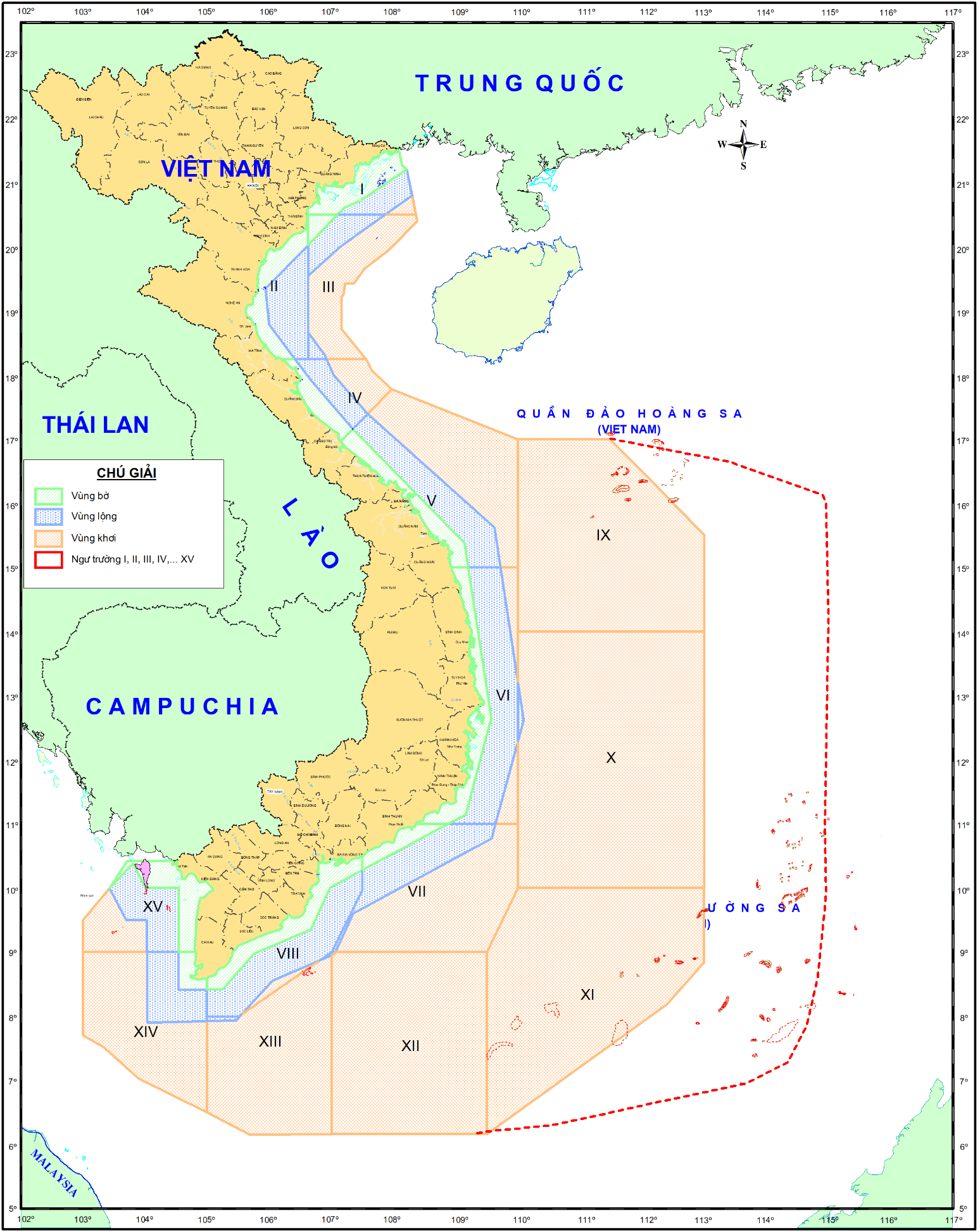 Hình 1 - 15 ngư trường phân theo vùng sinh thái4.1.2   Diện tích các vùng ngư trường.Các ngư trường phân theo vùng sinh thái và phân vùng khai thác được quy định theo Nghị định 26/2019/NĐ-CP có diện tích như sau:4.1.3   Phân ô ngư trường khai thácPhân ô ngư trường khai thác trong phụ lục IV ban hành kèm theo Thông tư số 01/2022/TT-BNNPTNT ngày 18 tháng 01 năm 2022 của Bộ trưởng Bộ Nông nghiệp và Phát triển nông thôn là ô lưới tọa độ được chia theo kích thước 0,5 kinh vĩ độ trong phạm vi vùng có tọa độ từ điểm có kinh độ 102o00’00”E - 117o00’00”E và 5o00’00”N - 23o30’00”. Theo đó tên ô ngư trường là sự kết hợp giữa ký tự cột A, B, C, D, ..., AC, AD và tên hàng được ký hiệu theo số 1, 2, 3, ..., 35, 36, 37 (Ví dụ: A1, A2, A3, B1, B2, B3,..) như hình 1Đối với các cuộc điều tra, đánh giá nghề cá, nguồn lợi ở quy mô nhỏ hơn, cần chia nhỏ ô ngư trường phải áp dụng nguyên tắc 1/4 chia ô ngư trường có kích thước 0,5 kinh vĩ độ làm 4 ô bằng nhau và được ký hiệu bằng cách kết hợp tên ô ngư trường có kích thước 0,5 kinh vĩ độ với ký hiệu của từng ô nhỏ được ký hiệu A, B, C, D (Ví dụ: A1A, A1B, A1C, A1D) Vị trí ký hiệu các ô nhỏ như hình 3.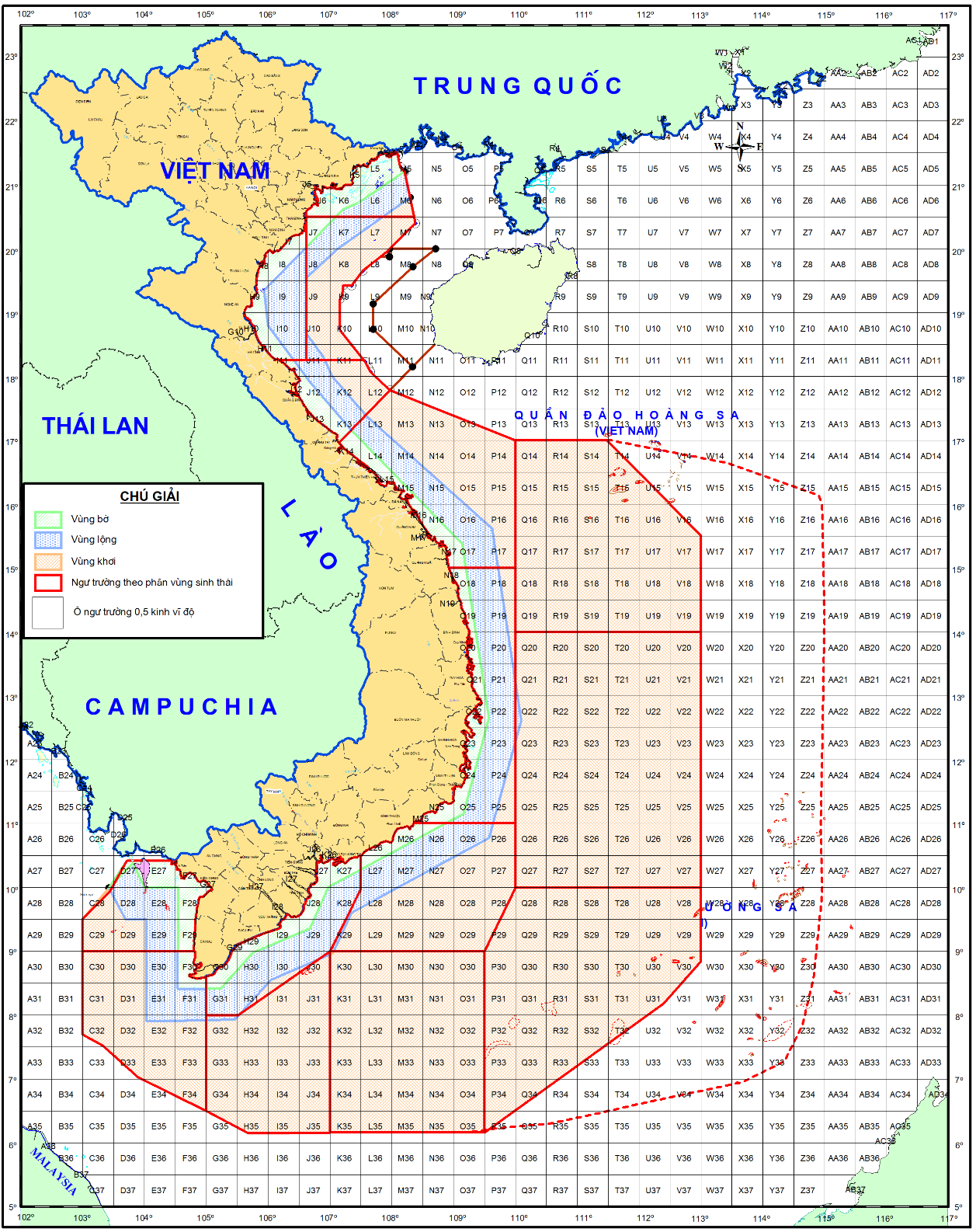 Hình 2 - Phân ô ngư trường theo kích thước 0,5 kinh vĩ độ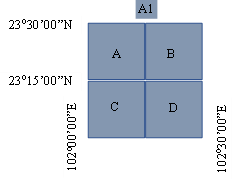 (A1A, A1B, A1C, A1D)Hình 3 - Ký hiệu các ô nhỏ chia theo nguyên tắc 1/4 từ ô ngư trường kích thước 0,5 kinh vĩ độ (Ví dụ khi chia ô A1 kích thước 0,5 kinh vĩ độ theo nguyên tắc 1/4)CHÚ DẪN:4.2   Bộ chỉ thị môi trường, hải dương và giá trị tham chiếu.Bộ chỉ thị đánh giá đặc trưng môi trường, hải dương và các giá trị tham chiếu của các vùng ngư trường quy định như sau.4.3   Bộ chị thị đánh giá nguồn lợi, mức độ đa dạng và các giá trị tham chiếuBộ chỉ thị đánh giá đặc trưng nguồn lợi, mức độ đa dạng và các giá trị tham quy định cụ thể như sau:Bộ chỉ thị đánh giá mức phong phú, đặc trưng nhóm nguồn lợi ưu thế tại các ngư trường và các giá trị tham chiếu được quy định như sau4.4   Bộ chỉ thị đánh giá nghề cá và các giá trị tham chiếu.Chỉ thị năng suất khai thác và các giá trị tham chiếu đánh giá nghề cá tại các ngư trường được quy định cụ thể như sau:CHÚ DẪN(*) Ngư trường có giá trị tham chiếu là CPUE của nghề lưới rê.Chỉ thị thành phần các loài thường gặp trong mẻ lưới đánh giá biến động nghề cá tại các ngư trường được quy định như sau:Phụ lục A(Tham khảo)Ngư trường phân theo vùng sinh thái, vùng khai thác và phân ô ngư trường kích thước 0,5 kinh vĩ độPhụ lục B(Tham khảo)Các loại hình nghề khai thác phù hợp với từng ngư trườngThư mục tài liệu tham khảoALMRV, 2005. Tài liệu: “Hướng dẫn ghi thông tin theo các biểu mẫu thuộc chương trình phỏng vấn sản lượng nghề khai thác hải sản”. Viện nghiên cứu Hải sản.Bộ NN&PTNT, 2018. Thông tư 19/2018/TT-BNNPTNT. Hướng dẫn về bảo vệ và phát triển nguồn lợi thủy sản.Bộ NN&PTNT, 2022. Thông tư 01/2018/TT-BNNPTNT. Sửa đổi một số Thông tư trong lĩnh vực thủy sản.Chính phủ, 2019, Nghị định 26/2019/NĐ-CP. Quy định chi tiết một số điều và biện pháp thi hành Luật Thủy sản.Đoàn Văn Bộ, 2015. Nghiên cứu triển khai quy trình công nghệ dự báo ngư trường phục vụ khai thác nguồn lợi cá ngừ đại dương trên vùng biển Việt Nam.Nguyễn Hoàng Minh, 2016. Báo cáo tổng kết dự án: “Điều tra thu thập số liệu nghề cá phục vụ dự báo ngư trường khai thác hải sản”.Nguyễn Viết Nghĩa, 2020. Báo cáo tổng kết: “Điều tra tổng thể biến động nguồn lợi hải sản biển Việt Nam, từ năm 2016 đến năm 2020”Cao Văn Hùng, 2021. Báo cáo tổng kết: “Đề án điều tra, đánh giá nguồn lợi thủy sản tỉnh Trà Vinh”D. Pauly and D. Zeller, editors. 2015. Catch Reconstruction: concepts, methodss and data sources. Online Publication. Sea Around Us (www.seaaroundus.org). University of British Columbia.Fyhr F., Nilsson Å. & Sandman A. N. (2013). A review of Ocean Zoning tools and Species distribution modelling methods for Marine Spatial Planning, AQUABIOTA WATER RESEARCH: 28 pages.Spalding M. D., Fox H. E., Allen G. R., Davidson N., Ferdana Z. A., Finlayson M., Halpern B. S., Jorge M. A., Lombana A., Lourie S. A., Martin K. D., Mcmanus E., Molnar J., Recchia C. A. & Robertson J. (2007). Marine Ecoregions of the World: A Bioregionalization of Coastal and Shelf Areas, 57. BIOONE.Tyldesley D. (2004). Coastal and Marine Spatial Planning Framework for the Irish Sea Pilot Project, Defra: 35 pages.Flannery W. (2014). Review of Marine Spatial Planning - Best Practice of Relevance to Ireland, School of Planning, Architecture and Civil Engineering. Queen’s University Belfast: 45 pages.DeMaster D. P., Ruckelshaus M., Knowlton N. & Klinger T. (2008). "Marine Ecosystem-based Management in Practice: Scientific and Governance Challenges." BioScience 58(1): 53-63.FAO (1990-2016a). FAO Major Fishing Areas. In: FAO Fisheries and Aquaculture Department [online]. Rome.FAO (1990-2016b). FAO Major Fishing Areas. PACIFIC, NORTHEAST (Major Fishing Area 67). CWP Data Collection. In: FAO Fisheries and Aquaculture Department [online]. Rome. Updated 1 October 2004.FAO (1990-2016c). FAO Major Fishing Areas. PACIFIC, WESTERN CENTRAL (Major Fishing Area 71). CWP Data Collection. In: FAO Fisheries and Aquaculture Department [online]. Rome. Updated 1 October 2004.Degraer S., Mouton I., De Neve L. & Vincx M. (1999). "Community structure and intertidal zonation of the macrobenthos on a macrotidal, ultra-dissipative sandy beach: Summer-winter comparsion." Estuaries 22(3): 742-752.Van Hoey G., Degraer S. & Vincx M. (2004). "Macrobenthic community structure of soft-bottom sediments at the Belgian Continental Shelf." Estuarine, Coastal and Shelf Science 59 (4): 599-613.Paxinos R., Wright A., Day V., Emmett J., Frankiewicz D. & Goecker M. (2008). "Marine Spatial Planning: Ecosystem-based zoning methodology for marine management in South Australia " Journal of Conservation Planning 4: 37-59.Anon (2018). FISHERY MANAGEMENT PLAN for Groundfish of the Gulf of Alaska. A. North Pacific Fishery Management Council. Alaska: 150 pages.Saad J., Hiew K. & Gopinath N. (2012). Review of Malaysian Laws and Policies in Relation to the Implementation of Ecosystem Approach to Fisheries Management in Malaysia. The USAID Coral Triangle Support Partnership. Honolulu, Hawaii.Pauly D. (1979). Theory and management of tropical multispecies stocks: A review, with amphasis on the Southeast Asia demersal fisheries. ICLARM Studies and Reviews. No. 1: 35 pages.D. Pauly and D. Zeller, 2015. Catch reconstruction: concepts, methods, and data sources. Online Publication. Sea Around Us (www.seaaroundus.org). University of British Columbia.R. Larsen, T. Holmern , S. D. Prager , H. Maliti and E. Røskaft, 2009. Using the extended quarter degree grid cell system to unify mapping and sharing of biodiversity data. Article  in  African Journal of Ecology: 8 pagesTCVNT I Ê U   C H U Ẩ N   Q U Ố C   G I ANgư trườngGiới hạn ngư trườngIGiới hạn từ vĩ độ 20o30’00”N lên phía Bắc, giới hạn về phía Đông là đường phân định Việt Nam – Trung Quốc ở vịnh Bắc Bộ. Ngư trường I được chia thành 03 ngư trường I.B; I.L; I.K.IIVùng biển từ cửa Ba Lạt đến Cửa Nhượng, giới hạn từ vĩ độ 18o15’00”N đến vĩ độ 20o30’00”N và giới hạn về phía Đông là đường giới hạn vùng đánh cá chung ở vịnh Bắc Bộ. Ngư trường II được chia thành 02 ngư trường II.B; II.L.IIIVùng biển giữa vịnh Bắc Bộ là vùng đánh cá chung Việt Nam – Trung Quốc ở vịnh Bắc Bộ. Ngư trường III được chia thành 03 ngư trường III.B; III.L; III.K.IVNam vịnh Bắc Bộ, giới hạn từ 18o15’00”N đến đường đóng cửa vịnh Bắc Bộ. Ngư trường IV được chia thành 03 ngư trường IV.B; IV.L; IV.K.VCửa vịnh Bắc Bộ, giới hạn từ đường đóng cửa vịnh Bắc Bộ đến vĩ độ 15o00’00”N. Ngư trường V được chia thành 03 ngư trường V.B; V.L; V.K.VIVùng biển Quảng Ngãi – Bình Thuận, giới hạn từ vĩ độ 15o00’00”N đến 11o00’00”N và giới hạn về phía Đông là kinh tuyến 110o00’00”E. Ngư trường VI được chia thành 03 ngư trường VI.B; VI.L; VI.K.VIIVùng biển Bình Thuận – Vũng Tàu, giới hạn từ 11o00’00N đến 9o00’00”N, giới hạn về phía Đông là kinh tuyến 110o00’00”E và đầu nút phía Nam nối với kinh tuyến 109o30’00”E, phía Tây tiếp giáp với đường bờ tỉnh Bình Thuận và một phần đường bờ của tỉnh Bà Rịa Vũng Tàu. Ngư trường VII được chia thành 03 ngư trường VII.B; VII.L; VII.K.VIIIVùng ven bờ Đông Nam Bộ, giới hạn từ Vũng Tàu đến Cà Mau, trong phạm vi từ đường bờ mở rộng ra khơi khoảng 24-32 hải lý. Ngư trường VIII được chia thành 03 ngư trường VIII.B; VIII.L; VIII.K.IXVùng quần đảo Hoàng Sa, giới hạn từ kinh tuyến 110o00’00”E mở rộng về phía Đông và từ vĩ tuyến 14o00’00”N lên phía Bắc. Ngư trường IX được chia thành 01 ngư trường IX.K.XKhu vực Giữa Biển Đông, giới hạn từ kinh độ 110o00’00”E mở rộng về phía Đông và từ vĩ tuyến 10o00’00”E đến 14o00’00”E. Ngư trường X được chia thành 02 ngư trường X.L; X.K.XIVùng quần đảo Trường Sa, giới hạn từ kinh độ 110o00’00”E mở rộng về phía Đông và từ vĩ tuyến 14o00’00”E mở rộng xuống phía Nam. Ngư trường XI chỉ gồm 01 nằm ở vùng khơi, ký hiệu ngư trường XI.K.XIIKhu vực DK1 tiếp giáp với phân vùng sinh thái VII về phía Bắc, giới hạn trong phạm vi từ kinh độ 107o00’00”E đến kinh độ 109o30’00”E và mở rộng về phía Nam đến hết vùng đặc quyền kinh tế của Viện Nam. Ngư trường XII được chia thành 02 ngư trường XII.L; XII.K.XIIIVùng biển Nam Côn Sơn, tiếp giáp với phân vùng sinh thái VIII về phía Tây Bắc, giới hạn trong phạm vi từ kinh độ 105o00’00”E đến kinh độ 107o00’00”E và mở rộng về phía Nam đến hết vùng đặc quyền kinh tế của Viện Nam. Ngư trường XIII được chia thành 02 ngư trường XIII.L; XIII.K.XIVVùng cửa vịnh Thái Lan, giới hạn về phía Đông là kinh tuyến 105o00’00”E, giới hạn về phía Bắc là vĩ tuyến 9o00’00”N. Phía Tây và Tây Nam mở rộng đến hết vùng đặc quyền kinh tế của Việt Nam. Ngư trường XIV được chia thành 03 ngư trường XIV.B; XIV.L; XIV.K.XVVùng biển Phú Quốc – Thổ Chu, giới hạn về phía Nam là vĩ tuyến 9o00’00”N. Phía Đông và phía Bắc là tiếp giáp với đất liền các tỉnh Cà Mau, Kiên Giang và Campuchia. Phía Tây và Tây Bắc mở rộng ra đường tiếp giáp phía ngoài của vùng nước lịch sử Việt Nam – Campuchia. Ngư trường XV được chia thành 03 ngư trường XV.B; XV.L; XV.K.Ngư trường theo vùng sinh tháiNgư trường phân vùng khai thácDiện tíchII.B            7,276 II.K               886 II.L            4,328 IIII.B            7,282 IIII.L            9,645 IIIIII.K          17,455 IIIIII.L            5,844 IIIIIIB            1,279 IVIV.B            4,345 IVIV.K            5,444 IVIV.L            5,102 VV.B            7,700 VV.K          32,568 VV.L          16,159 VIVI.B          10,341 VIVI.K            5,844 VIVI.L          24,849 VIIVII.B            3,422 VIIVII.K          40,536 VIIVII.L          14,274 VIIIVIII.B            9,945 VIIIVIII.K            1,514 VIIIVIII.L          19,046 IXIX.K          93,767 XX.L               488 XX.K        144,495 XIXI.K        108,044 XIIXII.K          86,781 XIIXII.L                  26 XIIIXIII.K          52,431 XIIIXIII.L               457 XIVXIV.B            2,383 XIVXIV.K          34,924 XIVXIV.L            9,565 XVXV.B            8,390 XVXV.K            8,385 XVXV.L          10,417 Ô A1 là ô gốc tọa độ có:Kinh độ	: 102o00’00”E - 102o30’00”EVĩ độ	: 23o30’00”N - 23o00’00”NSTTNgư trườngNhiệt độ (oC)Độ mặn (‰)Chlorophyll a (µg/l)Độ sâu (m)Tốc độ dòng chảy (m/s)1I25,630,12,3 24 0,32II26,329,82,1 22 0,23III2632,70,8 46 0,274IV26,7320,72 51 0,255V27,1320,45 139 0,366VI27,432,50,4 130 0,637VII27,932,80,44 140 0,758VIII28,2302,71 13 0,89IX28,533,20,13 1.257 0,4610X28,333,50,13 2.032 0,5911XI2833,50,13 1.005 0,4212XII28,332,80,17 98 0,5913XIII28,332,70,28 38 0,5914XIV28,731,41,06 26 0,4615XV29,129,31,78 12 0,4STTNgư trườngChỉ số (H’)Chỉ số (H’)Chỉ số (J’)Chỉ số (J’)Chỉ số ()Chỉ số ()STTNgư trườngĐông BắcTây NamĐông BắcTây NamĐông BắcTây Nam1I2,052,095,605,700,740,772II2,162,290,600,640,780,803III1,861,900,510,510,670,714IV1,861,980,500,530,670,735V1,901,950,500,540,68 0,76VI1,961,970,540,550,710,727VII2,042,240,560,590,730,778VIII2,1 2,290,57 0,60,74 0,89IX1,151,510,79 0,90,690,8710X1,231,270,890,930,800,8611XI1,131,550,890,900,810,8612XII2,082,190,580,620,740,7713XIII2,132,260,590,640,760,7814XIV2,072,340,550,590,720,8015XV2,062,170,560,560,740,75STTNgư trườngSố loài đã bắt gặp (loài)Các loài ưu thế1I540Cá bánh đường (Evynnis cardinalis), Cá đé (Ilisha melastoma), Cá dìa (Siganus canaliculatus), Tôm choán (Solenocera crassicornis), Cá nhồng đuôi vàng (Sphyraena obtusata)2II574Tôm tít (Harpiosquilla harpax), Cá ngát (Plotosus lineatus), Cá căng (Terapon jarbua).3III656Cá sơn phát sáng (Acropoma japonicum),Cá nục sồ (Decapterus maruadsi), Cá đé (Ilisha melastoma), Cá liệt dài (Leiognathus elongatus), Cá dìa (Siganus canaliculatus),Cá sòng nhật (Trachurus japonicus).4IV565Cá sơn phát sáng (Acropoma japonicum), Cá róc (Alepes djedaba), Cá đuối (Dasyatis akajei), Cá nục sồ (Decapterus maruadsi), Cá bánh đường (Evynnis cardinalis), Cá dưa (Muraenesox talabon), Cá sòng nhật (Trachurus japonicus)5V750Cá ngát (Plotosus lineatus), Mực lá (Sepioteuthis lessoniana)6VI783Cá vền biển (Brama orcini), Cá ngừ chấm (Euthynnus affinis), Cá ngừ sọc dưa (Katsuwonus pelamis), Cá giả thu (Lepidocybiumflavobrunneum), Cá sơn đá (Ostichthys japonicus), Cá giả trác (Pristigenys niphonia), Cá ngừ vây vàng (Thunnus albacares), Cá ngừ mắt to (Thunnus obesus), Cá kiếm (Xiphias gladius)7VII825Cá chuồn đất 1 gai (Dactyloptena peterseni), Cá ngừ sọc dưa (Katsuwonus pelamis), Cá đuối dơi (Mobula japanica), Cá ngát (Plotosus lineatus), Cá ngừ bò (Thunnus tonggol)8VIII651Cá ngát (Plotosus lineatus) Cá nhụ (Polydactylus indicus).9IX77Cá vền biển (Brama orcini), Cá ngừ sọc dưa (Katsuwonus pelamis), Cá cờ xanh (Makaira mazara),Cá đuối dơi (Mobula japanica), Cá ngừ vây vàng (Thunnus albacares)10X366Cá vền biển (Brama orcini), Vích (Chelonia mydas), Cá nục sồ (Decapterus maruadsi), Cá ngừ sọc dưa (Katsuwonus pelamis), Cá giả thu (Lepidocybium flavobrunneum), Cá cờ kiếm (Makaira indica), Cá cờ xanh (Makaira mazara), Cá đuối dơi (Mobula japanica), Cá sơn nhật bản (Synagrops japonicus), Cá ngừ vây vàng (Thunnus albacares), Cá ngừ mắt to (Thunnus obesus), Cá hố (Trichiurus lepturus), Cá kiếm (Xiphias gladius)11XI118Cá ngừ sọc dưa (Katsuwonus pelamis),Cá cờ xanh (Makaira mazara), Cá đuối dơi (Mobula japanica), Cá kiếm (Xiphias gladius)12XII622Cá chuồn đất 1 gai (Dactyloptena peterseni),Cá nục đỏ đuôi (Decapterus kurroides),Cá cam thoi (Elagatis bipinnulata),Cá cờ lá (Istiophorus platypterus),Cá ngừ sọc dưa (Katsuwonus pelamis),Cá ngát (Plotosus lineatus), Cá bớp (Rachycentron canadum),Cá ngừ bò (Thunnus tonggol)13XIII568Cá lanh (Chirocentrus dorab), Cá ngừ chấm (Euthynnus affinis), Cá ngừ sọc dưa (Katsuwonus pelamis),Mực ống (Loligo duvauceli), Cá sòng gió (Megalaspis cordyla), Cá ngát (Plotosus lineatus), Cá bớp (Rachycentron canadum), Cá mối vạch (Saurida undosquamis), Cá thu vạch (Scomberomorus commerson)14XIV610Cá ngừ chù (Auxis thazard), Cá lành canh (Coilia dussumieri), Cá đù uốp (Johnius belangerii), Cá liệt (Leiognathus bindus), Cá hố (Lepturacanthus savala), Cá đù bạc đầu to (Pennahia macrocephalus), Cá lẹp vàng (Setipinna taty), Sam (Tachypleus tridentatus)15XV504Cá đuối (Dasyatis zugei), Cá liệt sọc to (Leiognathus lineolatus), Cá ngát (Plotosus canius), Cá liệt (Secutor ruconius), Cá hố (Trichiurus lepturus), Cá cơm mõm nhọn (Encrasicholina heteroloba), Ghẹ xanh (Portunus pelagicus).TTNgư trườngĐơn vị tínhChỉ số CPUEChỉ số CPUETTNgư trườngĐơn vị tínhĐông BắcTây Nam1Ngư trường Ikg/h46,25100,262Ngư trường IIkg/h24,4742,713Ngư trường IIIkg/h74,4575,724Ngư trường IVkg/h81,84116,125Ngư trường Vkg/h67,3172,536Ngư trường VIkg/h67,3172,537Ngư trường VIIkg/h33,3875,198Ngư trường VIIIkg/h30,5152,139Ngư trường IX (*)kg/km8,2812,2310Ngư trường X (*)kg/km7,54-9,6711Ngư trường XI (*)kg/km9,4411,8312Ngư trường XIIkg/h39,9746,9713Ngư trường XIII (**)kg/h27,8946,9114Ngư trường XIVkg/h50,1873,0815Ngư trường XVkg/h34,7787,87TTNgư trườngLoài chính thường găpLoài chính thường găpTTNgư trườngĐông BắcTây Nam1ICá bánh đường (Evynnis cardinalis), cá chai Ấn Độ (Platycephalus indicus), cá chim trắng vây vàng (Trachinotus blochii), cá cơm mõm nhọn (Encrasicholina heteroloba), cá cơm Trung Hoa (Stolephorus chinensis), cá đé (Ilisha melastoma), cá liệt (Leiognathus berbis), cá liệt (Leiognathus bindus), cua biển sâu (Cymonomidae), tôm lửa (Solenocera crassicornis), tôm tít (Harpiosquilla harpax)Cá bánh đường (Evynnis cardinalis), cá bơn lưỡi (Arnoglossus macrolophus), cá bơn lưỡi (Cynoglossus arel), cá bơn vàng vảy to (Brachypleura novaezeelandiae), cá bống (Oxyurichthys microlepis), cá chào mào (Lepidotrigla alata), cá dìa (Siganus canaliculatus), cá mối thường (Saurida tumbil), ghẹ (Charybdis truncata)2IICá bánh đường (Evynnis cardinalis), cá lượng dơi (Scolopsis taeniopterus), cá lượng Nhật Bản (Nemipterus japonicus), cá ngát sọc (Plotosus lineatus), cá tráp (Acanthopagrus sivicolus), tôm tít (Harpiosquilla annandalei)Cá bánh đường (Evynnis cardinalis), cá bơn (Laeops kitaharae), cá bớp (Rachycentron canadum), cá khế vây lưng đen (Alepes melanoptera), cá lượng Nhật Bản (Nemipterus japonicus), cá nục sồ (Decapterus maruadsi), cá trích xương (Sardinella aurita), mực ống Trung Hoa (Loligo chinensis), tôm tít (Harpiosquilla harpax)3IIICá bò (Thamnaconus hypargyreus), cá liệt dài (Leiognathus elongatus), cá nục sồ (Decapterus maruadsi), cá sạo chấm (Pomadasys maculatus), cá sơn phát sáng (Acropoma japonicum), ghẹ (Portunus haanii)Cá bánh đường (Evynnis cardinalis), cá đé (Ilisha melastoma), cá đù nanh (Nibea albiflora), cá mú (Epinephelus coioides), cá nhồng (Sphyraena flavicauda), cá sạo ba sọc (Parapristipoma trilineatum), cá sơn phát sáng (Acropoma japonicum), cá sòng Nhật Bản (Trachurus japonicus), tôm choán (Metapenaeopsis tenella), tôm lửa (Solenocera crassicornis)4IVCá bánh đường (Evynnis cardinalis), cá bè xước (Scomberoides tol), cá bò (Thamnaconus hypargyreus), cá dóc (Alepes djedaba), cá nục sồ (Decapterus maruadsi), cá sơn phát sáng (Acropoma japonicum), cá sòng cộ (Trachurus japonicus)Cá bơn vàng vảy to (Brachypleura novaezeelandiae), cá đuối (Dasyatis kuhlii), cá đuối (Okamejei boeseman), cá ông lão Ấn Độ (Alectis indicus), cá sơn phát sáng (Acropoma japonicum), cá sòng Nhật Bản (Trachurus japonicus), tôm choán (Metapenaeopsis tenella), tôm lửa (Solenocera crassicornis)5VCá đù mắt to (Pennahia anea), cá lưỡi búa (Mene maculata), cá mú vây đen (Triso dermopterus), cá lá rau (Glaucosoma hebraicum), cá sạo ba sọc (Parapristipoma trilineatum), cá sơn phát sáng (Acropoma japonicum), cá xem sao lưng trắng (Dactyloscopus pectoralis)Cá bánh đường (Evynnis cardinalis), cá liệt dài (Leiognathus elongatus), cá sơn phát sáng (Acropoma japonicum), cá sòng cộ (Trachurus japonicus), ốc (Gastropoda sp.)6VICá bò chấm hoa (Thamnaconus tessellatus), cá chuồn đất 1 gai (Dactyloptena peterseni), cá cu cam (Seriola dumerili), cá đuối gai (Urolophus aurantiacus), cá giả trác (Pristigenys niphonia), cá hè (Lethrinus mahsena), cá hố (Trichiurus lepturus), cá nhám (Cephaloscyllium umbratile), cá nục sồ (Decapterus maruadsi), cá lá rau Glaucosoma hebraicum), cá sơn đá (Ostichthys japonicus), cá tráp đỏ (Pagrus major)Cá ánh bạc (Glossanodon semifasciatus), cá bánh đường (Evynnis cardinalis), cá đuối (Dasyatis thetidis), cá úc (Arius sinensis)7VIICá đuối gai (Urolophus aurantiacus), cá hè chấm đỏ (Lethrinus lentjan), cá lợn lòi (Histiopterus typus), cá miền (Pterocaesio diagramma), cá mú (Epinephelus coioides), cá nhám (Cephaloscyllium umbratile), cá nóc (Arothron stellatus), cá nục đỏ đuôi (Decapterus kurroides), cá song da báo (Plectropomus leopardus)Cá chào mào 2 xương mang dài (Pterygotrigla ryukyuensis), cá chuồn đất 1 gai (Dactyloptena peterseni), cá đuối gai (Urolophus aurantiacus), cá một sừng (Naso lopezi), cá ngát sọc (Plotosus lineatus), cá nhám (Cephaloscyllium umbratile), cá trác (Priacanthus hamrur)8VIIICá cháy chấm hoa (Hilsa kelee), cá đé (Ilisha melastoma), cá đù nanh (Nibea soldado), cá đuối (Dasyatis akajei), cá đuối (Dasyatis kuhlii), cá nục sồ (Decapterus maruadsi), cá sạo chấm (Pomadasys maculatus), cá thu vạch (Scomberomorus commerson), tôm chì (Heterocarpus sp)Cá hiên (Drepane punctate), cá mú (Epinephelus coioides), cá ngát sọc (Plotosus lineatus), cá nóc tro (Lagocephalus lunaris), tôm vàng (Metapenaeus brevicormis)9IX (*)Cá giả thu (Ruvettus pretiosus), cá hố ma (Gempylus serpens), cá ngừ chấm (Euthynnus affinis), cá ngừ chù (Auxis thazard), cá ngừ sọc dưa (Katsuwonus pelamis), cá nục heo (Coryphaena equiselis), cá thu ngàng (Acanthocybium solandri) cá vền biển (Brama orcini), mực lửa (Symplectoteuthis oualaniensis)Cá cờ lá (Istiophorus platypterus), cá cờ xanh (Makaira mazara), cá đuối dơi (Mobula japonica), cá hố ma (Gempylus serpens), cá ngừ sọc dưa (Katsuwonus pelamis), cá ngừ vây vàng (Thunnus albacares), cá thu ngàng (Acanthocybium solandri), cá vền biển (Brama orcini)10X (*)Cá giả thu (Lepidocybium flavobrunneum), cá hố ma (Gempylus serpens), cá ngừ chù (Auxis thazard), cá ngừ mắt to (Thunnus obesus), cá ngừ sọc dưa (Katsuwonus pelamis), cá ngừ vây vàng (Thunnus albacares), cá nục heo (Coryphaena equiselis), cá nục heo (Coryphaena hippurus), cá thu ngàng (Acanthocybium solandri), cá vền biển (Brama orcini), vích (Chelonia mydas)Cá cờ kiếm (Makaira indica), cá cờ xanh (Makaira mazara), cá đuối dơi (Mobula japonica), cá kiếm (Xiphias gladius), cá ngừ sọc dưa (Katsuwonus pelamis), cá ngừ vây vàng (Thunnus albacares)11XI (*)Cá đuối dơi (Mobula japonica), cá giả thu (Lepidocybium flavobrunneum), cá ngừ chấm (Euthynnus affinis), cá ngừ sọc dưa (Katsuwonus pelamis), cá ngừ vây vàng (Thunnus albacares), cá thu ngàng (Acanthocybium solandri), cá vền biển (Brama orcini)Cá cờ lá (Istiophorus platypterus), cá cờ xanh (Makaira mazara), cá đuối dơi (Mobula japonica), cá kiếm (Xiphias gladius), cá ngừ sọc dưa (Katsuwonus pelamis)12XIICá cam thoi (Elagatis bipinnulata), cá cờ lá (Istiophorus platypterus), cá đuối (Dasyatis kuhlii), cá giả thu (Lepidocybium flavobrunneum), cá lanh (Chirocentrus dorab), cá mập (Carcharhinus galapagensis), cá ngừ bò (Thunnus tonggol), cá ngừ chấm (Euthynnus affinis), cá ngừ chù (Auxis thazard), cá ngừ sọc dưa (Katsuwonus pelamis), cá thu (Grammatorcynus bicarinatus), cá thu ngàng (Acanthocybium solandri), cá thu song (Grammatorcynus bilineatus), cá vền biển (Brama orcini)Cá bớp (Rachycentron canadum), cá cờ lá (Istiophorus platypterus), cá cờ xanh (Makaira nigricans), cá hố ma (Gempylus serpens), cá ngừ bò (Thunnus tonggol), cá ngừ chấm (Euthynnus affinis), cá ngừ chù (Auxis thazard), cá ngừ ồ (Auxis rochei rochei), cá ngừ sọc dưa (Katsuwonus pelamis), cá thu ngàng (Acanthocybium solandri), cá thu vạch (Scomberomorus commerson)13XIII (**)Cá bò giấy Nhật Bản (Paramonacanthus nipponensis), cá bơn (Pseudorhombus sp.), cá chai (Cociella crocodile), cá đàn lia (Callionymus sp.), cá lú (Parapercis colemani), cá lượng tolu (Nemipterus peronii), cá lượng vây đỏ (Nemipterus nemurus), cá mối thường (Saurida tumbil), cá mối vạch (Saurida undosquamis), cá nục sồ (Decapterus maruadsi), cá phèn khoai (Upeneus japonicus), cá sơn (Apogon carinatus), cá sơn (Apogon quadrifasciatus), cá trác đuôi ngắn (Priacanthus macracanthus), tôm (Metapenaeus sp.), tôm đanh (Trachypenaeus sp.)Cá bơn (Paraplagusia longirostris), cá bơn (Psettina sp.), cá bơn (Pseudorhombus sp.), cá chai (Platycephalus sp.), cá chim 2 vây (Psenes sp.), cá dìa (Siganus canaliculatus), cá đục (Sillago sihama), cá lú (Parapercis colemani), cá lượng tolu (Nemipterus peronii), cá lượng vây đỏ (Nemipterus nemurus), cá mối hoa (Trachinocephalus myops), cá mối vạch (Saurida undosquamis), cá nhồng vằn (Sphyraena jello), cá sơn viền đen (Apogon ellioti), họ rắn biển (Hydrophiidae), mực nang (Sepia esculenta), tôm (Metapenaeopsis sp.), tôm choán (Trachypenaeus sp.), tôm tít (Squillidae)14XIVCá đù (Johnius borneensis), cá đuối bồng (Himantura jenkinsii), cá đuối bồng (Himantura walga), cá lành canh (Coilia dussumieri), cá lẹp vàng (Setipinna taty), cá liệt (Secutor ruconius), cá mai (Escualosa thoracata), cá ngát (Plotosus papuensis), ghẹ (Charybdis affinis), moi (Acetes japonicus), mực ống Ấn Độ (Loligo duvauceli), tôm sắt (Parapenaeopsis hardwickii), tôm sắt (Parapenaeopsis sculptitis)Cá bơn vảy to (Engyprosopon grandisquama), cá đù uốp (Johnius belangerii), cá đuối (Dasyatis zugei), cá đuối bồng (Himantura imbricata), cá đuối điện (Narcine sp.), cá lành canh (Coilia dussumieri), cá ngát đen (Plotosus canius), cá nóc tro (Lagocephalus lunaris), cá sơn vây lưng đen (Apogon lineatus), tôm (Parapenaeopsis gracillima), tôm choán (Metapenaeopsis barbata), tôm choán (Metapenaeus lysianassa), tôm sắt (Parapenaeopsis sculptitis)15XVCá chim trắng (Pampus argenteus), cá lượng dơi (Scolopsis taeniopterus), cá đù bạc vây đốm (Pennahia pawak), cá đù đuôi bằng (Pennahia anea), cá liệt (Leiognathus brevirostris), cá liệt (Secutor ruconius), cá ngát đen (Plotosus canius), cá sòng gió (Megalaspis cordyla), cua (Dorippe quadridens), ghẹ (Charybdis affinis), mực ống Ấn Độ (Loligo duvauceli)Cá cơm thường (Stolephorus commersonii), cá lượng dơi (Scolopsis taeniopterus), cá đù bạc vây đốm (Pennahia pawak), cá đù đuôi bằng (Pennahia anea), cá liệt (Leiognathus brevirostris), cá liệt (Secutor ruconius), cá liệt sọc to (Leiognathus lineolatus), cá mối vạch (Saurida undosquamis), cá nóc tro (Lagocephalus lunaris), cá phèn dài nâu (Upeneus subitatus), ghẹ (Charybdis annulate), mực nang (Sepia esculenta), mực nang kim (Sepia aculeata)Ngư trường theo phân vùng sinh tháiNgư trường theo phân vùng khai thácCác ô ngư trường kích thước 0,5 kinh vĩ độII.BK5, L5, M5, J6, K6, II.LL5, M5, K6, L6, M6II.KL6, M6IIII.BI7, J7, H8, I8, J8, H9, H10, H11, I11IIII.LI8, J8, I9, J9, I10, J10, I11, J11IIIIII.BJ7IIIIII.LJ7, K7, L7, I8, J8, J10, J11IIIIII.KK7, L7, M7, J8, K8, L8, J9, K9, J10, K10, J11, K11IVIV.BI11, I12, J12, J13, K13IVIV.LI11, J11, J12, K12, K13, L13IVIV.KJ11, K11, L11, K12, L12, K13, L13VV.BK13, K14, L14, L15, M15, M16, N16, N17, O17VV.LK13, L13, L14, M14, M15, N15, N16, O16, P16, 017, P17VV.KL12, M12, L13, M13, N13, 013, P13, M14, N14, O14, P14, O15, P15, 016, P16, P17.VIVI.BN18, O18, 019, O20, O21, O22, O23, O24, M25, N25, O25, VIVI.LO18, P18, O19, P19, O20, P20, 021, P21, P22, O23, P23, O24, P24, 025, P25VIVI.Kp18, P19, P20, P23, P34, P35VIIVII.BL26, M26, N26, L27VIIVII.LM26, N26, O26, P26, L27, M27, N27, K28, L28, K29, J30, K30VIIVII.KP24, P25, O26, P26, M27, N27, O27, P27, K28, L28, M28, N28, O28, P28, K29, L29. M29, N29, O29, P29.VIIIVIII.BJ27, K27, I28, J28, G29, H29, I29, J29, G30, H30, G31VIIIVIII.LK27, J28, K28, I29, J29, K29, H30, I30, J30, G31, H31, VIIIVIII.KI30, J30, H31, I31IXIX.KQ14, R14, S14, T14, Q15, R15, S15, T15, U15, Q16, R16, S16, T16, Q16, U16, V16, Q17, R17, S17, T17, U17, V17, Q18, R18, S18, T18, U18, V18, Q19, R19, S19, T19, U19, V19.XX.LQ22, Q23XX.KQ20, R20, S20, T20, U20, V20, Q21, R21, S21, T21, U21, V21, Q22, R22, S22, T22, U22, V22, Q23, R23, S23, T23, U23, V23, Q24, R24, S24, T24, U24, V24, Q25, R25, S25, T25, U25, V25, Q26, R26, S26, T26, U26, V26, Q27, R27, S27, T27, U27, V27.XIXI.KP28, Q28, R28, S28, T28, U28, V28, P29, Q29, R29, S29, T29, U29, V29, P30, Q30, R30, S30, T30, U30, V30, P31, Q31, R31, S31, T31, U31, V31, P32, Q32, R32, S32, T32, U32, P33, Q33, R33, S33, P34, Q34, P35XIIXII.LK30XIIXII.KK30, L30, M30, N30, O30, K31, L31, M31, N31, O31, K32, L32, M32, N32, O32, K33, L33, M33, N33, O33, K34, L34, M34, N34, O34, K35, L35, M35, N35, O35.XIIIXIII.LG32XIIIXIII.KJ30, H31, I31, J31, G32, H32, I32, J32, G33, H33, I33, J33, G34, H34, I34, J34, G35, H35, I35, J35XIVXIV.BF30, F31XIVXIV.LE30, F30, E31, F31. E32, F32XIVXIV.KC30, D30, E30, C31, D31, E31, D32, D32, E32, F32, C33, D33, E33, F33, E34, F34XVXV.BD27, E27, F27, F28, F29, F30, F31XVXV.LD27, D28, E28, F28, E29, F29XVXV.KC28, D28, C29, D29, E29TTNghềKích cỡ tàuNgư trườngNgư trườngNgư trườngNgư trườngNgư trườngNgư trườngNgư trườngNgư trườngTTNghềKích cỡ tàuI.BI.LI.KII.BII.LIIIBIII.LIII.K1Lưới kéo sàoD < 12m000000001Lưới kéo sào12m ≤ D < 15m01*001*01*02Lưới kéo đơn tầng đáyD < 12m000000002Lưới kéo đơn tầng đáy12m ≤ D < 15m01*001*01*02Lưới kéo đơn tầng đáyD ≥ 15m001000013Lưới kéo đơn tầng đáy
có tăng gôngD < 12m000000003Lưới kéo đơn tầng đáy
có tăng gông12m ≤ D < 15m01*001*01*04lưới kéo đôi tầng đáyD < 12m000000004lưới kéo đôi tầng đáy12m ≤ D < 15m01*001*01*04lưới kéo đôi tầng đáyD ≥ 15m001000015Lưới vây cá cơmD < 12m000000005Lưới vây cá cơm12m ≤ D < 15m010010105Lưới vây cá cơmD ≥ 15m001000016Lưới vây kết hợp ánh sáng,
chà rạoD < 12m000000006Lưới vây kết hợp ánh sáng,
chà rạo12m ≤ D < 15m010010106Lưới vây kết hợp ánh sáng,
chà rạoD ≥ 15m001000017Lưới vây thường
(đảo ngời)D < 12m100101007Lưới vây thường
(đảo ngời)12m ≤ D < 15m010010107Lưới vây thường
(đảo ngời)D ≥ 15m001000018Lưới rùng bãi biểnThủ công1*001*01*009Lưới rùng tàuD < 12m1*001*01*0010Lưới rê trôiD < 12m1001010010Lưới rê trôi12m ≤ D < 15m0100101010Lưới rê trôiD ≥ 15m0010000111Lưới rê tầng đáyD < 12m1001010011Lưới rê tầng đáy12m ≤ D < 15m0100101011Lưới rê tầng đáyD ≥ 15m0010000112Lưới rê 3 lớpD < 12m1*001*01*0012Lưới rê 3 lớp12m ≤ D < 15m01*001*01*012Lưới rê 3 lớpD ≥ 15m001*00001*13Lưới rê túiD < 12m1001010013Lưới rê túi12m ≤ D < 15m0100101013Lưới rê túiD ≥ 15m0010000114Câu tayD < 12m1001010014Câu tay12m ≤ D < 15m0100101014Câu tayD ≥ 15m0010000115Câu vàngD < 12m1001010015Câu vàng12m ≤ D < 15m0100101015Câu vàngD ≥ 15m0010000116Lưới vó xách tayThủ công1001010017Lưới vó bèD < 12m1001010017Lưới vó bè12m ≤ D < 15m0100101017Lưới vó bèD ≥ 15m0010000118Lưới vó, mànhD < 12m0000000018Lưới vó, mành12m ≤ D < 15m0100101019Lưới pha xúcD < 12m0000000019Lưới pha xúc12m ≤ D < 15m0100101019Lưới pha xúcD ≥ 15m0010000120Lưới đăngD < 12m0000000021Sáo; Lò; ĐăngD < 12m0000000022Lưới đáyD < 12m0000000022Lưới đáy12m ≤ D < 15m0000000023Lồng bẫyD < 12m0000000023Lồng bẫy12m ≤ D < 15m0100101023Lồng bẫyD ≥ 15m0010000124Lưới chàiThủ công1001010025Lưới chụp mựcD < 12m0000000025Lưới chụp mực12m ≤ D < 15m01*001*01*025Lưới chụp mựcD ≥ 15m0010000126Te người đẩyThủ công1001010027Te tàu đẩyD < 12m0000000027Te tàu đẩy12m ≤ D < 15m0000000028Nghề cào sòD < 12m0000000028Nghề cào sò12m ≤ D < 15m0100101029Lao, xiênThủ công1001010030Lưới vùiThủ công1001010031Móc cáThủ công10010100TTNghềKích cỡ tàuNgư trườngNgư trườngNgư trườngNgư trườngNgư trườngNgư trườngTTNghềKích cỡ tàuIV.BIV.LIV.KV.BV.LV.K1Lưới kéo sàoD < 12m0000001Lưới kéo sào12m ≤ D < 15m01*001*02Lưới kéo đơn tầng đáyD < 12m0000002Lưới kéo đơn tầng đáy12m ≤ D < 15m01*001*02Lưới kéo đơn tầng đáyD ≥ 15m0010013Lưới kéo đơn tầng đáy
có tăng gôngD < 12m0000003Lưới kéo đơn tầng đáy
có tăng gông12m ≤ D < 15m01*001*04lưới kéo đôi tầng đáyD < 12m0000004lưới kéo đôi tầng đáy12m ≤ D < 15m01*001*04lưới kéo đôi tầng đáyD ≥ 15m0010015Lưới vây cá cơmD < 12m0000005Lưới vây cá cơm12m ≤ D < 15m0100105Lưới vây cá cơmD ≥ 15m0010016Lưới vây kết hợp ánh sáng,
chà rạoD < 12m0000006Lưới vây kết hợp ánh sáng,
chà rạo12m ≤ D < 15m0100106Lưới vây kết hợp ánh sáng,
chà rạoD ≥ 15m0010017Lưới vây thường
(đảo ngời)D < 12m1001007Lưới vây thường
(đảo ngời)12m ≤ D < 15m0100107Lưới vây thường
(đảo ngời)D ≥ 15m0010018Lưới rùng bãi biểnThủ công1*001*009Lưới rùng tàuD < 12m1*001*0010Lưới rê trôiD < 12m10010010Lưới rê trôi12m ≤ D < 15m01001010Lưới rê trôiD ≥ 15m00100111Lưới rê tầng đáyD < 12m10010011Lưới rê tầng đáy12m ≤ D < 15m01001011Lưới rê tầng đáyD ≥ 15m00100112Lưới rê 3 lớpD < 12m1*001*0012Lưới rê 3 lớp12m ≤ D < 15m01*001*012Lưới rê 3 lớpD ≥ 15m001*001*13Lưới rê túiD < 12m10010013Lưới rê túi12m ≤ D < 15m01001013Lưới rê túiD ≥ 15m00100114Câu tayD < 12m10010014Câu tay12m ≤ D < 15m01001014Câu tayD ≥ 15m00100115Câu vàngD < 12m10010015Câu vàng12m ≤ D < 15m01001015Câu vàngD ≥ 15m00100116Lưới vó xách tayThủ công10010017Lưới vó bèD < 12m10010017Lưới vó bè12m ≤ D < 15m01001017Lưới vó bèD ≥ 15m00100118Lưới vó, mànhD < 12m00000018Lưới vó, mành12m ≤ D < 15m01001019Lưới pha xúcD < 12m00000019Lưới pha xúc12m ≤ D < 15m01001019Lưới pha xúcD ≥ 15m00100120Lưới đăngD < 12m00000021Sáo; Lò; ĐăngD < 12m00000022Lưới đáyD < 12m00000022Lưới đáy12m ≤ D < 15m00000023Lồng bẫyD < 12m00000023Lồng bẫy12m ≤ D < 15m01001023Lồng bẫyD ≥ 15m00100124Lưới chàiThủ công10010025Lưới chụp mựcD < 12m00000025Lưới chụp mực12m ≤ D < 15m01*001*025Lưới chụp mựcD ≥ 15m00100126Te người đẩyThủ công10010027Te tàu đẩyD < 12m00000027Te tàu đẩy12m ≤ D < 15m00000028Nghề cào sòD < 12m00000028Nghề cào sò12m ≤ D < 15m01001029Lao, xiênThủ công10010030Lưới vùiThủ công10010031Móc cáThủ công100100TTNghềKích cỡ tàuNgư trườngNgư trườngNgư trườngNgư trườngNgư trườngNgư trườngTTNghềKích cỡ tàuVI.BVI.LVI.KVII.BVII.LVII.K1Lưới kéo sàoD < 12m0000001Lưới kéo sào12m ≤ D < 15m01*001*02Lưới kéo đơn tầng đáyD < 12m0000002Lưới kéo đơn tầng đáy12m ≤ D < 15m01*001*02Lưới kéo đơn tầng đáyD ≥ 15m0010013Lưới kéo đơn tầng đáy
có tăng gôngD < 12m0000003Lưới kéo đơn tầng đáy
có tăng gông12m ≤ D < 15m01*001*04lưới kéo đôi tầng đáyD < 12m0000004lưới kéo đôi tầng đáy12m ≤ D < 15m01*001*04lưới kéo đôi tầng đáyD ≥ 15m0010015Lưới vây cá cơmD < 12m0000005Lưới vây cá cơm12m ≤ D < 15m0100105Lưới vây cá cơmD ≥ 15m0010016Lưới vây kết hợp ánh sáng,
chà rạoD < 12m0000006Lưới vây kết hợp ánh sáng,
chà rạo12m ≤ D < 15m0100106Lưới vây kết hợp ánh sáng,
chà rạoD ≥ 15m0010017Lưới vây thường
(đảo ngời)D < 12m1001007Lưới vây thường
(đảo ngời)12m ≤ D < 15m0100107Lưới vây thường
(đảo ngời)D ≥ 15m0010018Lưới rùng bãi biểnThủ công1*001*009Lưới rùng tàuD < 12m1*001*0010Lưới rê trôiD < 12m10010010Lưới rê trôi12m ≤ D < 15m01001010Lưới rê trôiD ≥ 15m00100111Lưới rê tầng đáyD < 12m10010011Lưới rê tầng đáy12m ≤ D < 15m01001011Lưới rê tầng đáyD ≥ 15m00100112Lưới rê 3 lớpD < 12m1*001*0012Lưới rê 3 lớp12m ≤ D < 15m01*001*012Lưới rê 3 lớpD ≥ 15m001*001*13Lưới rê túiD < 12m10010013Lưới rê túi12m ≤ D < 15m01001013Lưới rê túiD ≥ 15m00100114Câu tayD < 12m10010014Câu tay12m ≤ D < 15m01001014Câu tayD ≥ 15m00100115Câu vàngD < 12m10010015Câu vàng12m ≤ D < 15m01001015Câu vàngD ≥ 15m00100116Lưới vó xách tayThủ công10010017Lưới vó bèD < 12m10010017Lưới vó bè12m ≤ D < 15m01001017Lưới vó bèD ≥ 15m00100118Lưới vó, mànhD < 12m00000018Lưới vó, mành12m ≤ D < 15m01001019Lưới pha xúcD < 12m00000019Lưới pha xúc12m ≤ D < 15m01001019Lưới pha xúcD ≥ 15m00100120Lưới đăngD < 12m00000021Sáo; Lò; ĐăngD < 12m00000022Lưới đáyD < 12m00000022Lưới đáy12m ≤ D < 15m00000023Lồng bẫyD < 12m00000023Lồng bẫy12m ≤ D < 15m01001023Lồng bẫyD ≥ 15m00100124Lưới chàiThủ công10010025Lưới chụp mựcD < 12m00000025Lưới chụp mực12m ≤ D < 15m01*001*025Lưới chụp mựcD ≥ 15m00100126Te người đẩyThủ công10010027Te tàu đẩyD < 12m00000027Te tàu đẩy12m ≤ D < 15m00000028Nghề cào sòD < 12m00000028Nghề cào sò12m ≤ D < 15m01001029Lao, xiênThủ công10010030Lưới vùiThủ công10010031Móc cáThủ công100100TTNghềKích cỡ tàuNgư trườngNgư trườngNgư trườngNgư trườngNgư trườngNgư trườngTTNghềKích cỡ tàuVIII.BVIII.LVIII.KIX.KX.LX.K1Lưới kéo sàoD < 12m0000001Lưới kéo sào12m ≤ D < 15m01*001*02Lưới kéo đơn tầng đáyD < 12m0000002Lưới kéo đơn tầng đáy12m ≤ D < 15m01*001*02Lưới kéo đơn tầng đáyD ≥ 15m0011013Lưới kéo đơn tầng đáy
có tăng gôngD < 12m0000003Lưới kéo đơn tầng đáy
có tăng gông12m ≤ D < 15m01*001*04lưới kéo đôi tầng đáyD < 12m0000004lưới kéo đôi tầng đáy12m ≤ D < 15m01*001*04lưới kéo đôi tầng đáyD ≥ 15m0011015Lưới vây cá cơmD < 12m0000005Lưới vây cá cơm12m ≤ D < 15m0100105Lưới vây cá cơmD ≥ 15m0011016Lưới vây kết hợp ánh sáng,
chà rạoD < 12m0000006Lưới vây kết hợp ánh sáng,
chà rạo12m ≤ D < 15m0100106Lưới vây kết hợp ánh sáng,
chà rạoD ≥ 15m0011017Lưới vây thường
(đảo ngời)D < 12m1000007Lưới vây thường
(đảo ngời)12m ≤ D < 15m0100107Lưới vây thường
(đảo ngời)D ≥ 15m0011018Lưới rùng bãi biểnThủ công1*000009Lưới rùng tàuD < 12m1*0000010Lưới rê trôiD < 12m10000010Lưới rê trôi12m ≤ D < 15m01001010Lưới rê trôiD ≥ 15m00110111Lưới rê tầng đáyD < 12m10000011Lưới rê tầng đáy12m ≤ D < 15m01001011Lưới rê tầng đáyD ≥ 15m00110112Lưới rê 3 lớpD < 12m1*0000012Lưới rê 3 lớp12m ≤ D < 15m01*001*012Lưới rê 3 lớpD ≥ 15m001*1*01*13Lưới rê túiD < 12m10000013Lưới rê túi12m ≤ D < 15m01001013Lưới rê túiD ≥ 15m00110114Câu tayD < 12m10000014Câu tay12m ≤ D < 15m01001014Câu tayD ≥ 15m00110115Câu vàngD < 12m10000015Câu vàng12m ≤ D < 15m01001015Câu vàngD ≥ 15m00110116Lưới vó xách tayThủ công10000017Lưới vó bèD < 12m10000017Lưới vó bè12m ≤ D < 15m01001017Lưới vó bèD ≥ 15m00110118Lưới vó, mànhD < 12m00000018Lưới vó, mành12m ≤ D < 15m01001019Lưới pha xúcD < 12m00000019Lưới pha xúc12m ≤ D < 15m01001019Lưới pha xúcD ≥ 15m00110120Lưới đăngD < 12m00000021Sáo; Lò; ĐăngD < 12m00000022Lưới đáyD < 12m00000022Lưới đáy12m ≤ D < 15m00000023Lồng bẫyD < 12m00000023Lồng bẫy12m ≤ D < 15m01001023Lồng bẫyD ≥ 15m00110124Lưới chàiThủ công10000025Lưới chụp mựcD < 12m00000025Lưới chụp mực12m ≤ D < 15m01*001*025Lưới chụp mựcD ≥ 15m00110126Te người đẩyThủ công10000027Te tàu đẩyD < 12m00000027Te tàu đẩy12m ≤ D < 15m00000028Nghề cào sòD < 12m00000028Nghề cào sò12m ≤ D < 15m01001029Lao, xiênThủ công10000030Lưới vùiThủ công10000031Móc cáThủ công100000TTNghềKích cỡ tàuNgư trườngNgư trườngNgư trườngNgư trườngNgư trườngTTNghềKích cỡ tàuXI.KXII.LXII.KXIII.LXIII.K1Lưới kéo sàoD < 12m000001Lưới kéo sào12m ≤ D < 15m01*01*02Lưới kéo đơn tầng đáyD < 12m000002Lưới kéo đơn tầng đáy12m ≤ D < 15m01*01*02Lưới kéo đơn tầng đáyD ≥ 15m101013Lưới kéo đơn tầng đáy
có tăng gôngD < 12m000003Lưới kéo đơn tầng đáy
có tăng gông12m ≤ D < 15m01*01*04lưới kéo đôi tầng đáyD < 12m000004lưới kéo đôi tầng đáy12m ≤ D < 15m01*01*04lưới kéo đôi tầng đáyD ≥ 15m101015Lưới vây cá cơmD < 12m000005Lưới vây cá cơm12m ≤ D < 15m010105Lưới vây cá cơmD ≥ 15m101016Lưới vây kết hợp ánh sáng,
chà rạoD < 12m000006Lưới vây kết hợp ánh sáng,
chà rạo12m ≤ D < 15m010106Lưới vây kết hợp ánh sáng,
chà rạoD ≥ 15m101017Lưới vây thường
(đảo ngời)D < 12m000007Lưới vây thường
(đảo ngời)12m ≤ D < 15m010107Lưới vây thường
(đảo ngời)D ≥ 15m101018Lưới rùng bãi biểnThủ công000009Lưới rùng tàuD < 12m0000010Lưới rê trôiD < 12m0000010Lưới rê trôi12m ≤ D < 15m0101010Lưới rê trôiD ≥ 15m1010111Lưới rê tầng đáyD < 12m0000011Lưới rê tầng đáy12m ≤ D < 15m0101011Lưới rê tầng đáyD ≥ 15m1010112Lưới rê 3 lớpD < 12m0000012Lưới rê 3 lớp12m ≤ D < 15m01*01*012Lưới rê 3 lớpD ≥ 15m1*01*01*13Lưới rê túiD < 12m0000013Lưới rê túi12m ≤ D < 15m0101013Lưới rê túiD ≥ 15m1010114Câu tayD < 12m0000014Câu tay12m ≤ D < 15m0101014Câu tayD ≥ 15m1010115Câu vàngD < 12m0000015Câu vàng12m ≤ D < 15m0101015Câu vàngD ≥ 15m1010116Lưới vó xách tayThủ công0000017Lưới vó bèD < 12m0000017Lưới vó bè12m ≤ D < 15m0101017Lưới vó bèD ≥ 15m1010118Lưới vó, mànhD < 12m0000018Lưới vó, mành12m ≤ D < 15m0101019Lưới pha xúcD < 12m0000019Lưới pha xúc12m ≤ D < 15m0101019Lưới pha xúcD ≥ 15m1010120Lưới đăngD < 12m0000021Sáo; Lò; ĐăngD < 12m0000022Lưới đáyD < 12m0000022Lưới đáy12m ≤ D < 15m0000023Lồng bẫyD < 12m0000023Lồng bẫy12m ≤ D < 15m0101023Lồng bẫyD ≥ 15m1010124Lưới chàiThủ công0000025Lưới chụp mựcD < 12m0000025Lưới chụp mực12m ≤ D < 15m01*01*025Lưới chụp mựcD ≥ 15m1010126Te người đẩyThủ công0000027Te tàu đẩyD < 12m0000027Te tàu đẩy12m ≤ D < 15m0000028Nghề cào sòD < 12m0000028Nghề cào sò12m ≤ D < 15m0101029Lao, xiênThủ công0000030Lưới vùiThủ công0000031Móc cáThủ công00000TTNghềKích cỡ tàuNgư trườngNgư trườngNgư trườngNgư trườngNgư trườngNgư trườngTTNghềKích cỡ tàuXIV.BXIV.LXIV.KXV.BXV.LXV.K1Lưới kéo sàoD < 12m0000001Lưới kéo sào12m ≤ D < 15m01*001*02Lưới kéo đơn tầng đáyD < 12m0000002Lưới kéo đơn tầng đáy12m ≤ D < 15m01*001*02Lưới kéo đơn tầng đáyD ≥ 15m0010013Lưới kéo đơn tầng đáy
có tăng gôngD < 12m0000003Lưới kéo đơn tầng đáy
có tăng gông12m ≤ D < 15m01*001*04lưới kéo đôi tầng đáyD < 12m0000004lưới kéo đôi tầng đáy12m ≤ D < 15m01*001*04lưới kéo đôi tầng đáyD ≥ 15m0010015Lưới vây cá cơmD < 12m0000005Lưới vây cá cơm12m ≤ D < 15m0100105Lưới vây cá cơmD ≥ 15m0010016Lưới vây kết hợp ánh sáng,
chà rạoD < 12m0000006Lưới vây kết hợp ánh sáng,
chà rạo12m ≤ D < 15m0100106Lưới vây kết hợp ánh sáng,
chà rạoD ≥ 15m0010017Lưới vây thường
(đảo ngời)D < 12m1001007Lưới vây thường
(đảo ngời)12m ≤ D < 15m0100107Lưới vây thường
(đảo ngời)D ≥ 15m0010018Lưới rùng bãi biểnThủ công1*001*009Lưới rùng tàuD < 12m1*001*0010Lưới rê trôiD < 12m10010010Lưới rê trôi12m ≤ D < 15m01001010Lưới rê trôiD ≥ 15m00100111Lưới rê tầng đáyD < 12m10010011Lưới rê tầng đáy12m ≤ D < 15m01001011Lưới rê tầng đáyD ≥ 15m00100112Lưới rê 3 lớpD < 12m1*001*0012Lưới rê 3 lớp12m ≤ D < 15m01*001*012Lưới rê 3 lớpD ≥ 15m001*001*13Lưới rê túiD < 12m10010013Lưới rê túi12m ≤ D < 15m01001013Lưới rê túiD ≥ 15m00100114Câu tayD < 12m10010014Câu tay12m ≤ D < 15m01001014Câu tayD ≥ 15m00100115Câu vàngD < 12m10010015Câu vàng12m ≤ D < 15m01001015Câu vàngD ≥ 15m00100116Lưới vó xách tayThủ công10010017Lưới vó bèD < 12m10010017Lưới vó bè12m ≤ D < 15m01001017Lưới vó bèD ≥ 15m00100118Lưới vó, mànhD < 12m00000018Lưới vó, mành12m ≤ D < 15m01001019Lưới pha xúcD < 12m00000019Lưới pha xúc12m ≤ D < 15m01001019Lưới pha xúcD ≥ 15m00100120Lưới đăngD < 12m00000021Sáo; Lò; ĐăngD < 12m00000022Lưới đáyD < 12m00000022Lưới đáy12m ≤ D < 15m00000023Lồng bẫyD < 12m00000023Lồng bẫy12m ≤ D < 15m01001023Lồng bẫyD ≥ 15m00100124Lưới chàiThủ công10010025Lưới chụp mựcD < 12m00000025Lưới chụp mực12m ≤ D < 15m01*001*025Lưới chụp mựcD ≥ 15m00100126Te người đẩyThủ công10010027Te tàu đẩyD < 12m00000027Te tàu đẩy12m ≤ D < 15m00000028Nghề cào sòD < 12m00000028Nghề cào sò12m ≤ D < 15m01001029Lao, xiênThủ công10010030Lưới vùiThủ công10010031Móc cáThủ công100100